Blind Rehabilitation (ANRV)Technical Manual/Security Guide (TMSG)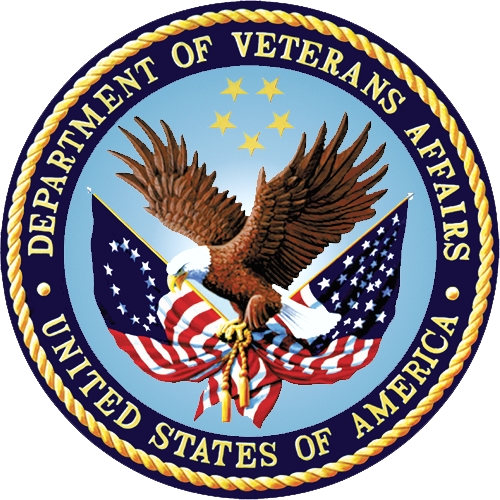 Version 5.1Aug 2022ANRV*5.1*1Department of Veterans Affairs (VA)Office of Information and Technology (OIT)Revision HistoryTable of Contents1.	Introduction	11.1.	Benfits	11.2.	Enhanced Technology	21.3.	VistA Software Requirements	21.4.	HealtheVet-VistA Software Requirements	32.	Orientation	32.1.	Recommended Users	32.2.	Documentation and Maintenance	42.3.	VistA intranet	43.	Implementation and Maintenance	43.1.	BR Production Centralized Server Deployment	63.2.	BR Sample Configuration	74.	VistA Files	75.	Routines	76.	Security Keys	77.	Exported VistA Options	88.	Parameter Definition	99.	Remote Procedure	1010.	Required Builds	1011.	External Interfaces	1112.	Database Integration Agreements (DBIAs)	1113.	Software Product Security	1214.	Security Management	1314.1.	Strategic Initiatives Overview	1314.2.	Application Security	1414.3.	Audit Trail	1414.4.	Remote Systems	1414.5.	Archiving Purging	1414.6.	Contingency Planning	1414.7.	Eletronic Signatures	1414.8.	Security Keys	1414.9.	File Security	1414.10.	Reference	1514.11.	Official Policies	1515.	Blind Rehabilitation Application	1515.1.	Enterprise Archive	1515.1.1.	Application xml	1515.1.2.	Weblogic-Application xml	1515.1.3.	APP-INF Directory	1515.2.	Web Archive File	1615.2.1.	Directory Contents	1615.3.	Web Archive Web.xml File	1715.4.	Web Archive Weblogic.xml File	1715.5.	JSF Config File	1815.6.	Application Property Files	1815.7.	Other Configuration Files	1816.	Java Enterprise Developer Workstation	1816.1.	Development Platform	1816.2.	Development Tools	1916.2.1.	Maven	1916.2.2.	Log4j	2016.2.3.	Libraries	2016.3.	HealtheVet Services	2016.3.1.	SDS	2016.3.2.	VLJ	2016.3.3.	KAAJEE	2016.3.4.	PSL	2016.3.5.	PSC (Formerly PSD)	2017.	Business Rule Implementation	2017.1.	Web Security	2017.2.	Data Validation- View Layer	2117.3.	Data Validation- Control Layer	2117.4.	Data Validation- Business Layer	2117.5.	Data Validation- Model Layer	2117.6.	Transactions	2117.7.	Notifications	2217.8.	Concurrency	2217.9.	Overnight Processing	2217.10.	MPI Interaction	2318.	Sequence Diagrams	29Search Sequence (Multiple records returned_	2918.1.	Retrieve Data Sequence (single recorded returned)	2918.2.	Store Sequence (save or update single record)	3018.3.	Remove Sequence (delete single record)	3019.	Glossary/Acronym List	3120.	Operations and Maintenance Responsibilities	3621.	Approval Signatures	37IntroductionThe Blind Rehabilitation Services (BRS) application coordinates a healthcare service delivery system that provides a continuum of care for blind and visually impaired veterans served by the VA, extending from their home environment to the local VA facility and to the appropriate rehabilitation setting. These services include adjustment to blindness counseling, patient and family education, benefits analysis, comprehensive residential inpatient training, outpatient rehabilitation services, the provision of assistive technology, and research that assists the veteran in acquiring the skills and capabilities necessary for development of personal independence and emotional stability. BRS serves as a registry that collects demographic and clinical data by providing enhanced tracking and reporting by:Visual Impairment Service Teams (VIST) CoordinatorsBlind Rehabilitation Centers (BRCs)Blind Rehabilitation Outpatient Specialists (BROS)Visual Impairment Services Outpatient Rehabilitation (VISOR) ProgramsVisual Impairment Center to Optimize Remaining Sight (VICTORS)BRS creates, modifies, and tracks referrals in an electronic referral process to track patient applications for service, notifications feature to alert users of pending referrals, encounters/progress notes will be automatically created for assessments and field visits, nationwide centralization of BRS services data to allow nationwide reporting, ad-hoc reporting capabilities, allows the ability to track BRS patient care access across institutions, and patients can be referred or transferred to other institutions if they move without having to recreate patient data.The Blind Rehabilitation Technical Manual/Security Guide gives a technical description of the application and the security features. The intended audience of this guide is IRM, EMC, EVS, SQA, and developers supporting the Blind Rehabilitation product.BenfitsComplies with HealtheVet-VistA ArchitectureComplies with 508 regulations, using W3C standardsAccessible web based application, via a web browserSupports the OI Single Sign-on initiativeUser authentication via role based permissionsUser friendlySeamless continuum of careMinimum user disruptionSimplified data entryBetter identification and treatment of veteransConsolidates dataEnables system driven waiting times and waiting list tracking and reporting capabilitiesEnables users to receive comprehensive views of a patient’s BR Services across institutionsFacilitates data tracking and auditing capabilitiesImproves accountabilityEnhanced reporting featuresProvides Data Standardization which improves and provides consolidated data reportingImproved blind services trackingEnables Research and Provides Outcomes tracking and reporting capabilitiesImproves VHA organizational communicationTransmits to the Health Data RepositoryEnhanced TechnologyA single consolidated database on the AWS cloud will replace the AITC server based design.Fulfills the congressional mandate on waiting times and waiting list calculationsElectronic referral process to track patient applications for serviceNotifications feature to alert users of pending referralsEncounters/Progress Notes will be automatically created for assessments and field visits (PCE interface) in a future version.Nationwide centralization of Blind Rehabilitation services data to allow nationwide reportingAd-hoc reporting capabilities with Jasper reports will replace Crystal reportingSecure Web Access (128 Bit SSL) from any authorized VA workstationImproved technology using web browser access and improved data security, via the VHA intranetUses modern system architecture which allows for faster system enhancementsEnhancements will be rolled out to all users at the same time ensuring consistent dataAllows ability to track BR patient care access across institutionsPatients can be referred or transferred to other institutions if they move without having to recreate patient dataPatient lookup using the HealtheVet Person Lookup Service (PSL) and Person Service Demographics (PSC)Standardized lookup tables using the HealtheVet Standard Data Service (SDS)Improved data integrityMinimize the maintenance and support required by IT support staffVistA Software RequirementsBefore the installation of Blind Rehabilitation V5.0, the following packages must be installed and fully patched.HealtheVet-VistA Software RequirementsDuring the installation of Blind Rehabilitation 5.1, the following java packages are used. These components are supplied with the Blind Rehab software distribution zip file and are installed at the Centralized application server.OrientationRecommended UsersThe intended audience for the Blind Rehabilitation 5.1 Technical and Security Guide includes:Information Resource Management (IRM)  Support (EVS)Health Systems Implementation, Training and  Support (HSITES) Office (EMC) Documentation and MaintenanceBlind Rehabilitation V. 5.1 VistA Installation/Implementation GuideBlind Rehabilitation V. 5.1 Centralized Server Installation/Implementation Guide Blind Rehabilitation V. 5.1 Release Notes Blind Rehabilitation V. 5.1 User ManualOnline Help is available from within the applicationVistA intranetDocumentation for this product is available on the intranet at the following address:https://www.va.gov/vdl/. This address takes you to the VistA Documentation Library (VDL), which has a listing of all the clinical software manuals REDACTEDImplementation and MaintenancePlease refer to the Blind Rehabilitation v. 5.1 Installation/Implementation Guides for additional information about installing and implementing the software.Implementation is comprised of a centralized application on the AWS cloud:REDACTEDInterfaced to all field VistA servers via VistALink connections.Information accessed through VistA Link RPCsInstallation of Blind Rehab KIDS build at each  siteUser setup on local  and central Blind Rehab applicationNOTE: Virtual server recovery includes recovery of the Operating System, Database (if applicable), application and all relevant files.System RecoveryThe following subsections define the process and procedures necessary to restore the system to a fully operational state after a service interruption. Each of the subsections starts at a specific system state and ends up with a fully operational system.Restart after non-scheduled system interruptionVerify the database servers are started and the database is runningVerify web server is started, and Apached Web Server is runningVerify application server is started; start WebLogic Administrative server per documentation and then log into the admin console to start the managed servers.Restart after database restore is done by the Systems Oparations Group Back out Procedures The Deployment, Installation, Back-out, and Rollback Plan for this product can be found in Rational project area documentation stream as required by VIP a copy can be requested if the requestor does not have access to the Rational Project area. Roleback proceduresThe Deployment, Installation, Back-out, and Rollback Plan for this product can be found in Rational project area documentation stream as required by VIP a copy can be requested if the requestor does not have access to the Rational Project area. BR Production Centralized Server Deployment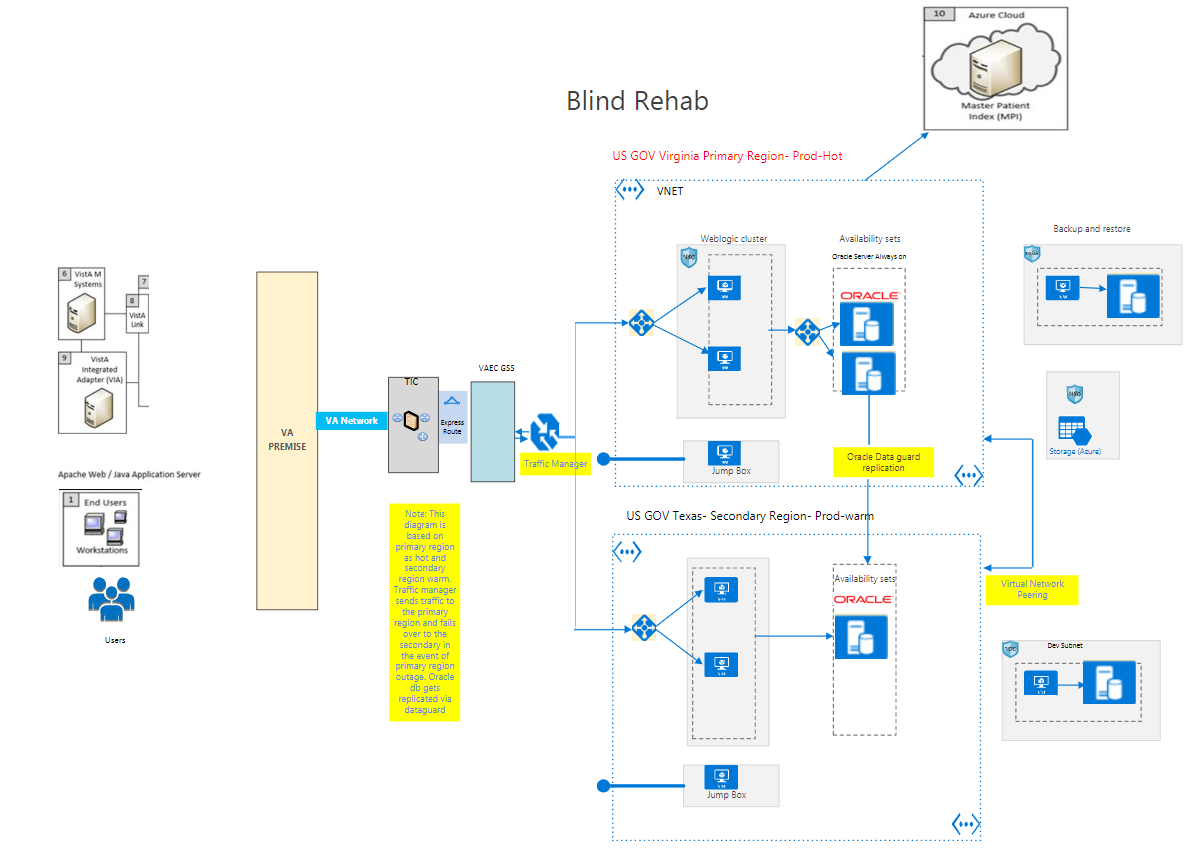 BR Sample Configuration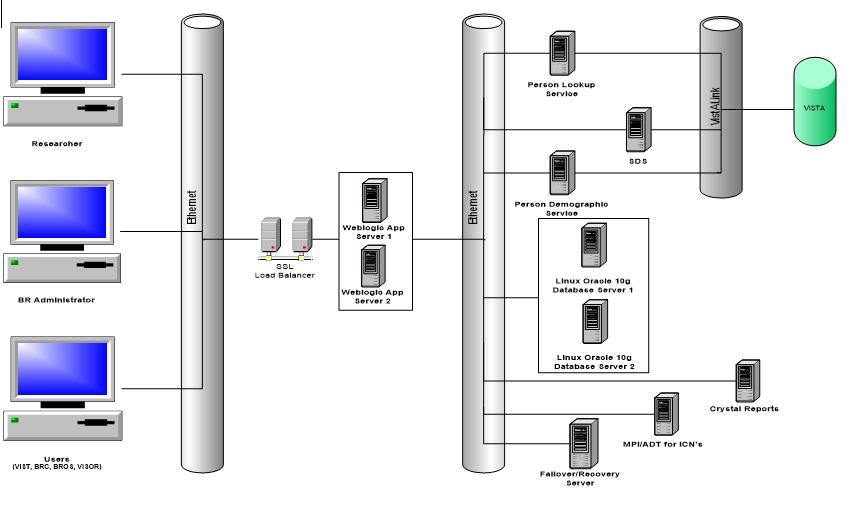 VistA FilesThere are no files added to  with this software.RoutinesThe following routines are included in the Blind Rehabilitation software:Security KeysThe following  file 200 Security Keys are included in the Blind Rehabilitation software:Exported VistA OptionsThe option menus exported by Blind Rehabilitation are all located in the ANRV namespace. A number of options are deleted at the site and 1 new option is added to allow access to the Blind Rehabilitation software.Parameter DefinitionThe following Parameter Definition is included in the Blind Rehabilitation software:Remote ProcedureThe following Remote Procedures are included in the Blind Rehabilitation software and are installed in the REMOTE PROCEDURE File (# 8994):Required BuildsThe following VistA Builds must be installed or the ANRV*5.1 KIDS will not load, during installation these are checked to ensure the  system is compatible with the Blind Rehab software.External Interfaces.Database Integration Agreements (DBIAs)The following is a list of approved DBIAs for Blind Rehabilitation.Software Product SecurityBlind Rehabilitation implements Single Sign-on (SSO) based on established VHA and HSD&D requirements.. Users of the system can access Blind Rehabilitation by entering their current  Access and Verify Codes along with their institution. The users information is checked against the  system first by authenticating their access, verify code, and institution combination. Then they are authenticated by checking to ensure they have the appropriate Option Menu (ANRVJ_BLINDREHAB) and Security Key (ANRVUSERROLE) from  against the custom Weblogic security principle that uses both the principle and Oracle database entries to allow or disallow user access to the Blind Rehabilitation application. Additional authentication occurs inside the Blind Rehabilitation software to ensure the user has access to the  institution and to provide the user with a session containing the Blind Rehabilitation application menus assigned to that user within the application. Users with correct login credentials are allowed access to the application and can only access the menus that have been assigned to them.Patient and user context management via CCOW was added to the application, however it is currently disabled due to accessibility (Section 508) issues created by the CCOW applet. CCOW will be re-enabled in a future release following the resolution of the introduced accessibility issues.Secure socket layer (128Bit - SSL) encryption is used to protect data that is transmitted between the browser and the Web server. The security layer is designed to insulate Blind Rehabilitation from requiring major changes as the underlying enterprise security system evolves. Blind Rehabilitation provides an abstraction in the form of Java interfaces, which allow for flexibility in the implementation.Blind Rehabilitation provides the following:Authentication – provided by wrapping the JAAS authentication mechanism, implementation for authentication must be provided by modules that provide the supportAuthorization – provided by wrapping the JAAS authentication mechanism based on multiple principal subjects. Authorization is based on actions authorized by access control as defined by JAAS.Audit – a function is provided by the supporting back end security system. Audit is not a front-end client based feature and is not defined in JAAS or the Security Module interfaces.Security ManagementData contained in and messaged to BR is compliant with all applicable organizational and legislative security and privacy policies (for example, Health Insurance Portability and Accountability Act (HIPAA), the Privacy Act of 1996); Veterans Health Administration’s Authentication, Authorization, Accountability (AAA) standards, guidance and procedures established by the VHA Health Information Security Office, and policy and guidance issued by the Department of Veterans Affairs Office of Cyber Security.Strategic Initiatives OverviewThe securing of data by controlling and recording access to it is paramount. Efforts that are external to the BR Project are also underway to ensure the security of data. The following efforts, although external to the BR Project, will influence the provision of security for the project: The VA and VHA have each developed enterprise architectures that call for the introduction of a Common Health Information Security Services (CHISS) function. In a common health information security services design, functions such as user authentication and high-level authorization are processed by a ‘common’ or shared application instead of the old model of performing those functions inside each application.The Interim Security Services for Rehosted Applications (ISSRA) project will serve as a bridge between the current security model and the one that will be implemented as CHISS. ISSRA will provide the user authentication and authorization services; Blind Rehab will be a ‘customer’ of ISSRA and will work closely with that team to ensure that the security requirements are completely and accurately defined. The current ISSRA security component used in Blind Rehabilitation is SSO. At some future time, SSO will be replaced with an  level authentication/authorization component.Application SecuritySecurity risks to BR are mitigated by:Java Secure Coding GuidelinesSingle Sign-on (SSO)Role-based AccessAudit TrailNetwork Security128bit SSL (HTTPS) Access to Web ServerBR Site Server SecurityPhysical SecurityAudit TrailAn audit trail creates retrievable record of the users’ interactions with the system. The ability to trace users to edits of specific records creates an identification that can be accessed in the event of a security breach or system defect.The audit trail starts when a user accesses, submits a new record, or updates an existing record. The user ID is captured from their login and is stored in the audit trail along. The stored record has supporting classes that can be called by the system for reporting information about user transactions.Remote SystemsThis system connects to remote  systems throughout the organization. The data transmitted from a user’s desktop to the Blind Rehab web server is encrypted through 128bit SSL (HTTPS). Data transmitted from the application server to the remote  sites and to the MPI over the VA Intranet is not encrypted.Archiving PurgingArchiving and purging capabilities are not currently available and were not requested or required.Contingency PlanningSites utilizing Blind Rehabilitation 5.1 should develop a local contingency plan to use in the event of product problems in a live environment. The facility contingency plan must identify the procedure for maintaining functionality provided by this package in the event of system outage. Field station Information Security Officers (ISOs) may obtain assistance from their Regional Information Officer (RISO).Eletronic SignaturesN/ASecurity KeysANRVUSERROLE and ANRVADMINROLE are  security keys used by this product to enhance the “strong” security of SSO.File SecurityNo new  files are distributed with this product. ReferenceResearchers have access to the Blind Rehabilitation application in accord with Patient Care Services Information Letter 11-2002-002 and the Federal Register Volume 66, Number 103, Pages 29209-29212. Official PoliciesBlind Rehabilitation 5.1 software release references no official policy unique to the product regarding the modification of software and distribution of the version.Blind Rehabilitation ApplicationBlind Rehabilitation is designed to run on a J2EE 8 compliant application server running on a 8u341 JVM.Enterprise ArchiveBR deploys as a java enterprise archive named BR-EAR-major.minor.revision.buildnumber.ear containing the following elements. Example file name: BR_EAR_5.1.0.ear.Application xmlThis file exists in the META-INF directory per the java enterprise 8.0 specifications. This file describes the modules of the EAR file, which BR-web.warWeblogic-Application xmlThis file exists in the META-INF directory. This is a basic deployment descriptor for WebLogic applications. No special or proprietary settings are used in this deployment descriptor.APP-INF DirectoryThe APP-INF/lib directory contains external jar files needed for the BR enterprise application:Web Archive FileThe BR enterprise archive contains the BR web archive, BR-web.war. The file contains a root directory, virtual directories, and the WEB-INF directory.Directory ContentsWeb Archive Web.xml FileThe BR Web module archive contains a file named web.xml. This file contains:Context parametersServletsServlet mappingsFiltersFilter mappingsSecurity rolesSecurity constraintsSSO login configurationTaglib declarationsWelcome filesError pagesListenersWeb Archive Weblogic.xml FileWeblogic.xml contains the mapping of the logical Java enterprise role to the physical WebLogic security realm.JSF Config FileWeblogic.xml contains the mapping of the logical Java enterprise role to the physical WebLogic security realm.Application Property FilesBlind Rehab uses several property files to control its runtime behavior. The files are located on the file system in the /conf directory. These include:Application.properties – the main property file containing settings for the application. Deployed on the file system.Log4j.properties – property file used to control the logging behavior of the application. Deployed on the file system. Has default settings for log file appenders, file names, file rotation, logging format, and socket appenders.Other Configuration FilesBR also depends on the following service dependency configuration files that need to be configured during deployment:Please review the Blind Rehab Centralized Installation manual and the respective HealtheVet Component documentation for more information on these configuration files.Java Enterprise Developer WorkstationBlind Rehab java enterprise developer workstations are dependent on remote and local services. All VA java service dependencies are generally deployed locally on the developer’s workstation to isolate development work from external problems.Development PlatformThe following infrastructure was used to develop Blind Rehabilitation on Windows workstations:Development ToolsGeneral development deployment of BR is done using the ANT deploy target in the build.xml file. Developers using this target to deploy the application will also need to configure the build.properties file located in the development root directory to match their local environment.MavenMaven 3.8.3 is the build tool for Blind Rehab. Each project contains a build file in the root directory named POM.xml.Log4jLog4j 1.2.8 is the logging tool used in the Blind Rehab logging framework. The logging framework is encapsulated in the XXX.va.XXX.br.util.BRLogger class. This encapsulation isolates the system from changes in the logging tool. If the logging tool is replaced in a future version, only XXX.va.XXX.br.util.BRLogger class should need to be modified.LibrariesAdditional libraries are necessary for development and/or building of Blind Rehab. These libraries change over time and a current list is available in the Blind Rehab build.xml file of each project. HealtheVet ServicesThe following VA services are deployed locally in a Weblogic server:SDSVLJPSLSDSStandard Data Services API V. 18.0, Database V 18.0 is the version used by Blind Rehab.VLJ Link Java 1.5 is the version used by Blind Rehab. KAAJEEPSLPerson Service Lookup 4.0.4.4 is the version used by Blind Rehab.PSC (Formerly PSD)Patient Service Construct R2 is the version used by Blind RehabBusiness Rule ImplementationWeb Security The BR menu options are created dynamically based on the roles that a user has assigned to them. Users are not presented with menu links that are outside of their roles.Select lists that contain Institutions in primary user functions are loaded only with Institutions assigned to that user. Select lists in administrative and program office functions are loaded with the complete Institution list for Blind Rehabilitation services.N/AData Validation- View LayerData entry validations are generally performed by JavaScript in each data entry page. This is done to provide immediate feedback to the user for correction and place focus on the data element responsible for the problem. This also removes the overhead of a complete http post operation just to determine that a data entry field may be invalid. Business rules are not implemented in the pages except where validation of one field depends on the value entered in another field.Data Validation- Control LayerBlind Rehabilitation uses the open source JSF Framework to assist in the flow between pages and initiate the actions performed as pages are submitted. Blind Rehab extends the JFS Action classes in the XXX.va.XXX.br.ui.jsf.actions package to provide the control layer of the application. The BR action classes determine which function a user is intending to perform and either forward to the proper page or call business delegates to perform a transaction, and then forward to the result page. The action classes create Blind Rehab data objects from the submitted page values and validate entries at that time. The action classes also verify proper session state before performing transactions.Data Validation- Business LayerT The business delegates validate the business function that a user is attempting to conduct, performs audit trail recordkeeping, create User Transaction contexts for update transactions The classes call the appropriate data access object(s) (DAO) to interact with the database or .Data Validation- Model LayerModel objects in Blind Rehab are contained in the XXX.va.XXX.br.bo and XXX.va.XXX.br.dto packages. These objects help control data validation by using private data attributes, multiple constructors, and getter/setter methods.Final data integrity checks are performed by the XXX.va.XXX.br.dao package and database DDL. Most BR DAO classes access only the Oracle database. These ‘internal’ data DAO’s manage record keys, data format conversions, and conversion of improper null values to valid empty values. The Oracle database schema DDL contains a significant number of constraints that describe primary key columns, protect referential integrity, and ensure existence of all required (“not NULL”) fields.Several DAO objects are capable of interfacing with  systems over the VistALink connectors. Data which is retrieved from or saved to  is handled and validated by these “external” data DAO’s. TransactionsBR uses Java User Transactions to wrap all create and update functions. This allows for simple rollback of all steps in a failed transaction or full commit for successful transactions. BR does not use Java user transactions for query only functions. BR does not have any record deletion capability accessible from the user interface.Transactions can only be performed by the running Blind Rehab application (system user) or a fully logged in and authorized Blind Rehab user account. All transactions are logged to the AUDIT_TRAIL table with the identity of the user who performed it.Transactions and the associated audit trail record cannot be undone or deleted through any UI provided facility. Because transactions can affect multiple data records in complex interactions, rolling back a transaction requires investigation of the data affected and a planned course of action to revert any changes. This will need to be a coordinated effort between the user, Tier 2 support, and Tier 3 support.NotificationsNotifications are currently in use only for newly created referrals. Upon login, the system performs an automated referral search on behalf of the user. The referral search parameters are controlled by: The logging in user’s roles (must be able to create or search for referrals)The user’s assigned institutions (only searches with those institutions)The ReferralAutoSearch parameters in the application.properties file (for number of days back and referral states to include)After the search is complete and if referrals were found, a notification is added to the UserState object associated with the user’s http session. The list of notifications is displayed in the Home page. A URL anchor (link) is part of the notification and directs the user to the result list for that notification.The notification framework is being enhanced to allow for multiple types of Notifications and to store them between logins. Starting in build 5.1, notifications are being used to alert users to patients who have become deceased.ConcurrencyBR uses optimistic concurrency. This is performed in the DAO layer. Prior to updating a record, the DAO will check the Modified Date/Timestamp of the object to be updated and compare it to the current record in the database. If the database record was updated after the user initially acquired the record (updated by another user), a Blind Rehab Exception is thrown to alert the user that they must refresh and re-edit the record they are modifying before saving is allowed. Database record locking was avoided because of its proprietary nature and access problems when a record lock is not released. A more sophisticated and non-proprietary in-memory object lock has been discussed and may be implemented later.Overnight ProcessingBlind Rehabilitation performs the following scheduled overnight processing:Demographic updates for all patients. Because BR is a separate centralized database from the authoritative  servers where the patient data resides, it must be refreshed periodically to remain synchronized. This process is handled by the PSDUpdater class. PSDUpdater runs once every 24 hours at a start time defined in the application.properties file. The PSDUpdater first obtains a list of all Blind Rehab patients grouped by home Institution (station) and then uses the Patient Service Construct (PSC) to acquire full demographic updates for the patients from their originating  server. PSC has a batching mechanism, which currently allows retrieving updates for 500 patients in each batch. Demographic data such as name, address, date of birth, and date of death are updated. If a patient is discovered to have become deceased (has a date of death), they will be flagged as an inactive patient during this process as well. Starting in version 5.1, newly deceased patients will have any open referrals cancelled and a deceased patient notification will be generated to alert their tracking user.MPI InteractionThe BR database stores Patient demographic data as a copy of the data that originated at a  server. Most demographic data can be updated during the overnight process, however, the key field for patients in , the Integration Control Number (ICN) cannot be. Changes to a Patient ICN must be handled through interaction with the VA Master Patient Index (MPI). This interaction is conducted via direct HL7 messaging over TCP/IP sockets. For more information on the MPI related interaction and messages, please visit the MPI VDL link https://www.va.gov/vdl/  During processing of these interactions, the HL7 messages are logged in the BR application log4j output file and stored in the audit trail table Blind Rehabilitation-MPI interaction is composed of the following interactions:Registering interest in a patient with the MPI system. Upon initial save of a patient or after conversion of a patient record into BR, register interest in the patient with MPI. This is done by sending an HL7 QBP (Query By Parameter) and receiving an HL7 RSP (Response Segment Pattern) response:The Blind Rehabilitation application will be interested in any changes to patient identifier information. The Blind Rehabilitation application will send MPI a QBP message that will contain a fully qualified source system id (i.e. in your implementation that is station # and DFN) for each patient in which we are interested. There will be one QBP message per fully qualified source id of interest. MPI will then send an RSP message that will supply the fully qualified enterprise id (i.e. ICN and 200M) or a “No record Found” response that will be used to update the Blind Rehabilitation database. If an ICN is supplied the Blind Rehabilitation application should immediately update the ICN stored for the corresponding patient. If a “no record found” response is sent then the ICN provided either in the initial load or by the PS Lookup should be used until an unsolicited ADT-A24 is sent (see Linking of a source id to an ICN section). (See MPI Interface spec for specific examples). Note that the QBP is sent over a socket that is created by the Blind Rehabilitation application, and the Accept ACK is returned over the same socket. At this point, the socket is closed. The RSP message is then sent over a socket that is created by MPI and the Accept ACK is returned over this socket.After successfully processing of the RSP, the patient is marked as registered by setting the MPI_REGISTERED column of the PATIENT table to ‘Y’. All patients in Blind Rehabilitation must be registered with the MPI. This is the only Blind Rehabilitation initiated MPI event.Duplicate resolutions for enterprise systems (ICN Merge).Example:MSH^~|\&^MPIF TRIGGER^200M~MPI.FO-ALBANY.XXX.VA.XXX~DNS^MPIF TRIGGER^200BR~domainname~DNS^20041110132901-0500^^ADT~A24^200890416^T^2.4^^^^^EVN^A24^20041110132901-0500PID^1^^1008520398V272129~~~USVHA&&0363~NI~VA FACILITY ID&200M&L|036664114~~~USSSA&&0363~SS~VA FACILITY ID&553&L|7171324~~~USVHA&&0363~PI~VA FACILITY ID&553&L^^MPIPATIENT~ELEVEN~~~~~L^MPIMAIDEN~~~~~~M^19690303^F^^^~~~36~~~N^^^^^^^^^^^^^^^^^^^^PD1^^^DETROIT,MI~D~553PID^2^^1008520400V272129~~~USVHA&&0363~NI~VA FACILITY ID&553&L|036664114~~~USSSA&&0363~SS~VA FACILITY ID&553&L|7171324~~~USVHA&&0363~PI~VA FACILITY ID&553&L^^MPIPATIENT~ELEVEN~~~~~L^MPIMAIDEN~~~~~~M^19690303^F^^^~~~36~~~N^^^^^^^^^^^^^MPI will send the Blind Rehabilitation system notification when an enterprise ICN duplicate is found. An enterprise duplicate is defined as a patient having two or more ICN numbers assigned to them in MPI. For an enterprise duplicate, an ADT-A24 message will be sent. This message’s first PID segment will contain the new patient identifier information, and the second PID will contain the old patient identifier information. Between these two PID segments, the DFN/Station Number will not change, but ICN will. Note that the ADT A24 is sent over a socket that is created by MPI, and the Accept ACK is returned over the same socket. At this point, the socket is closed. The Application ACK message is then sent over a socket that is created by the Blind Rehabilitation application and the Accept ACK is returned over this socket.After successfully processing this ADT-A24, the patient is marked as ‘Not-Selectable’ in Blind rehab by setting the ICN_CHANGE_NOTIFICATION column of the PATIENT table to ‘M’ (for merge). Users will not be able to select or enter/edit data for the patient until a manual merge is completed. Since this event indicates that a patient has multiple records in the database, one primary patient record needs to be chosen and the duplicates removed. All the child records associated with the duplicate patient records will need to be associated with the proper patient record. This process involves caregiver decisions and cannot be automated. The caregiver will need to work with EVS support, IMDQ, BR developers, and the BR DBA to resolve the issue. Once the duplicate has been resolved, the DBA may manually set the ICN_CHANGE_NOTIFICATION indicator to ‘N’.This condition is rare but requires support assistance to resolve. To help resolve the event and respond proactively, an email message is generated when this event is processed. The email is sent to a mail group defined in the application.properties file with appropriate descriptions of the event. This email is intended to inform the EVS support group that manual clean up of a Blind Rehabilitation record is required and prompt them to contact the affected user.Duplicate resolutions for source systems (ICN Merge).Example:MSH^~|\&^MPIF TRIGGER^200M~MPI.FO-ALBANY.XXX.VA.XXX~DNS^MPIF TRIGGER^200BR~domainname~DNS^20041110132901-0500^^ADT~A24^200890416^T^2.4^^^^^EVN^A24^20041110132901-0500PID^1^^1008520398V272129~~~USVHA&&0363~NI~VA FACILITY ID&200M&L|036664114~~~USSSA&&0363~SS~VA FACILITY ID&553&L|7171324~~~USVHA&&0363~PI~VA FACILITY ID&553&L^^MPIPATIENT~ELEVEN~~~~~L^MPIMAIDEN~~~~~~M^19690303^F^^^~~~36~~~N^^^^^^^^^^^^^^^^^^^^PD1^^^DETROIT,MI~D~553PID^2^^10085203400V272129~~~USVHA&&0363~NI~VA FACILITY ID&553&L|036664114~~~USSSA&&0363~SS~VA FACILITY ID&553&L|7171323~~~USVHA&&0363~PI~VA FACILITY ID&553&L^^MPIPATIENT~ELEVEN~~~~~L^MPIMAIDEN~~~~~~M^19690303^F^^^~~~36~~~N^^^^^^^^^^^^^^^^^^^^MPI will send the Blind Rehabilitation system notification when a source system duplicate is found. A source system duplicate is defined as a patient having two or more patient records assigned to them on a legacy  site. For a source system duplicate, an ADT-A24 message will be sent. This message’s first PID segment will contain the TO patient identifier information (i.e. ICN and DFN), and the second PID will contain the FROM patient identifier information (i.e. ICN and DFN). Between these segments, the DFN/Station Number will change, and the ICN may or may not change. Note that the ADT A24 is sent over a socket that is created by MPI, and the Accept ACK is returned over the same socket. At this point, the socket is closed. The Application ACK message is then sent over a socket that is created by the Blind Rehabilitation application and the Accept ACK is returned over this socket.After successfully processing this ADT-A24, the patient is marked as ‘Not-Selectable’ in Blind rehab by setting the ICN_CHANGE_NOTIFICATION column of the PATIENT table to ‘M’ (for merge). Users will not be able to select or enter/edit data for the patient until a manual merge is completed. Since this event indicates that a patient has multiple records in the database, one primary patient record needs to be chosen and the duplicates removed. All the child records associated with the duplicate patient records will need to be associated with the proper patient record. This process involves caregiver decisions and cannot be automated. The caregiver will need to work with EVS support, BR developers, and the BR DBA to resolve the issue. Once the duplicate has been resolved, the DBA may manually set the ICN_CHANGE_NOTIFICATION indicator to ‘N’.This condition is rare but requires support assistance to resolve. To help resolve the event and respond proactively, an email message is generated when this event is processed. The email is sent to a mail group defined in the application.properties file with appropriate descriptions of the event. This email is intended to inform the EVS support group that manual clean up of a Blind Rehabilitation record is required and prompt them to contact the affected userResolution of multiple patients sharing the same ICN (ICN ):MPI will send the Blind Rehabilitation system notification when a fully qualified source id was erroneously linked to an ICN that resulted in two patients sharing the same ICN number. MPI will send an ADT-A43 in order to accomplish this notification. The ADT-A43 message’s PID segment will contain the TO patient identifier information (i.e. DFN and ICN), and the MRG segment will contain the FROM patient identifier information (i.e. DFN and ICN). Note that the ADT A43 is sent over a socket that is created by MPI, and the Accept ACK is returned over the same socket. At this point, the socket is closed. The Application ACK message is then sent over a socket that is created by the Blind Rehabilitation application and the Accept ACK is returned over this socket.After successfully processing this ADT-A43, the patient is marked as ‘Not-Selectable’ in Blind Rehab by setting the ICN_CHANGE_NOTIFICATION column of the PATIENT table to ‘S’ (for split). Users will not be able to select or enter/edit data for the patient until a manual split is completed. Since this event indicates that two different people were associated with one patient ICN, a new patient record will need to be created and the appropriate child records associated with the appropriate patient. This process involves caregiver decisions and cannot be automated. The caregiver will need to work with EVS support, BR developers, and the BR DBA to resolve the issue. Once the duplicate has been resolved, the DBA may manually set the ICN_CHANGE_NOTIFICATION indicator to ‘N’.This condition is very rare but requires support assistance to resolve. To help resolve the event and respond proactively, an email message is generated when this event is processed. The email is sent to a mail group defined in the application.properties file with appropriate descriptions of the event. This email is intended to inform the EVS support group that manual clean up of a Blind Rehabilitation record is required and prompt them to contact the affected userLinking of a source id to an ICN (ICN Change): MPI will send the Blind Rehabilitation system notification for those fully qualified source system ids that have been previously registered via QBP (i.e. “No record found” from registering an interest in a patient with MPI). This message’s first and second PID segment will contain the TO patient identifier information (i.e. ICN and DFN). Note that the ADT A24 is sent over a socket that is created by MPI, and the Accept ACK is returned over the same socket. At this point, the socket is closed. The Application ACK message is then sent over a socket that is created by the Blind Rehabilitation application and the Accept ACK is returned over this socket.After successfully processing this ADT-A24, the existing patient record is examined to see if the current ICN has changed. If the existing patient record is found, the INTEGRATION_CONTROL_NUMBER column of the PATIENT table is updated to the new ICN number in the message. This event does not disable the patient for selection. Users will be unaware that this event has occurred, as they cannot view the ICN number in the Blind Rehab application. This is the most common of the MPI initiated events and does not require support or user interaction. It is processed automatically by the Blind Rehab application.MPI Inquiry of Blind Rehab Patient Data: MPI may occasionally inquire about the patient information that the Blind Rehabilitation system currently has. MPI will perform this by sending a QRY-A19 message. The Blind Rehabilitation application will be responsible for querying its data and sending a pertinent response via an ADR-A19 message. The QRY-A19 and ADR-A19 messages will be one per patient. (See MPI interface spec for specific examples). Note that the QRY is sent over a socket that is created by MPI, and the Accept ACK is returned over the same socket. At this point, the socket is closed. The ADR message is then sent over a socket that is created by the Blind Rehabilitation application and the Accept ACK is returned over this socket.Additional messages from MPI:The Blind Rehabilitation system will simply ACK any HL7 messages sent that are not included in this document. Nothing is done in response to these messages, but an ACK will be sent in order to be compliant with the HL7 specificationGlossary/Acronym ListOperations and Maintenance Responsibilities Approval SignaturesREVIEW DATE: SCRIBE: Signed: _______________________________________________________________________Portfolio Director 	DateSigned: _______________________________________________________________________Product Owner	DateSigned: _______________________________________________________________________Receiving Organization POC 	DateSigned: _______________________________________________________________________Operations Support POC								DateDateDescriptionAuthor08/26/2005Draft IREDACTED01/15/2006Draft IIREDACTED04/20/2006Draft IIIREDACTED05/25/2006EVS Requested RevisionsREDACTED11/13/2006Updates for version 5.0.27.5REDACTED12/06/2006Updates for version 5.0.27.6REDACTED03/07/2007The following changes have occurred since the 5.0.26.8 version of this document:Page 4:Changed version number of Blind Rehabilitation from 5.0.26.8 to 5.0.27.6Changed version number of VistALink from 1.5.0.026 to 1.5.1.002Changed version number of Person Service Lookup from 4.0.4.3 to 4.0.4.4Changed version number of Standard Data Service API from 7.0 to 10.0Changed version number of Standard Data Service Database from 9.9 to 10.0Page 16:Changed version number of Blind Rehabilitation from 5.0.26.8 to 5.0.27.6Page 17:Changed version number of Person Service Lookup from 4.0.4.3 to 4.0.4.4Changed version number of Standard Data Services from 7.0 to 10.0 in two placesRemoved vljConnector-1.5.0.026.jar, vljFoundationsLib-1.5.0.026.jar and vljSecurity-1.5.0.026.jar librariesPage 24:Changed the description for the Crystal Enterprise v10 application to read "...publish and execute developed reports." instead of "...publish and test developed reports."Page 26:Changed version number of Standard Data Service API from 7.0 to 10.0Changed version number of Standard Data Service Database from 9.9 to 10.0Changed version number of Person Service Lookup from 4.0.4.3 to 4.0.4.4REDACTED08/23/2010The following changes have occurred for the version 5.0.29.4Page 4:Changed version number of Blind Rehabilitation from 5.0.27.6 to 5.0.29.4Changed version number of VistALink from 1.5.0.026 to 1.5.2.004Changed version number of Kaajee 1.0.0.019 to 1.0.1.003Changed version number of Standard Data Service Database from 10.0 to 18.0Page 16:Changed version number of Blind Rehabilitation from 5.0.27.6 to 5.0.29.4Page 17:Changed version number of Standard Data Services Jars from 10.0 to 18.0 in two placesPage 26:Changed version number of Standard Data Service Database from 10.0 to 18.0REDACTED8/17/2022Updated the table of contents with reference numbers.Removed KAAJEE from the documentUpdeated Version from 5.0 to 5.1Replaced Struts with JSF throughout documentUpdated Section 1 Introduction with updated specifics for the latest releaseUpdated Section 1.1 Enhanced technology with updated specifics for the latest release Updated Section 1.3 VistA software requirements to remove requirements no longer requiredUpdated Section 1.4 and removed KAAJEE that is no longer usedUpdated Section 2.2 Document namesUpdated Section3 Implementation and Maintenance to match the 5.1 processUpdated Section 3.1 Server deployment graphicUpdated Section 10 Builds with builds used in 5.1Updated Section 13 Updated Product security Updated Section 15 with new software versions, file names, and jar file names Removed Section 15.6 EJB Archive file as it longer is relevant with newest version.Section 15.7, removed two paragraphs as they are no longer relevantUpdated Section 15.8 with new infor related to 5.1Removed 15.9 Exceptions as they are no longer relevant with version 5.1Removed 15.10 Service imports as they are no longer relevant with Version 5.1Updated section 16.1 Development Platform applications and versionsUpdated Section 16.2.1 ANT to MavenRemoved Section 16.2.3 Chainsaw as it is no longer usedRemoved Section 16.3.3 KAAJEEUpdated Section 17.4 Data Validation with current 5.1 detailsUpdated Section 17.8 Site ParametersRemoved 19 Data Conversion as it is not part of 5.1Due to the shift of the cloud the sequence diagrams no longer apply and were removed.REDACTEDSoftwareVersionRequired PatchesHealtheVet DependencyKernelV. 8XU*8*238XU*8*265XU*8*284XU*8*309XU*8*337 XU*8*361XU*8*343XU*8*325 (Person Service Lookup Dependency)) Kernel ToolkitV. 7.3XT*7.3*89XT*7.3*67VA FileManV. 22VistALink V. 1.5.2.004XOBU*1.5RPC BrokerV. 1.1TIUV. 1.0OERRV. 3.0RegistrationV. 5.3DG*5.3*615 DG*5.3*620 DG*5.3*538 (Person Service Lookup)DG*5.3*557 (Patient Services)SoftwareVersionVistALinkV 1.5.2.004Person Service Construct (formerly Person Service Demographics. Referred to as PSC or PSD) V. 2.0.0.7Standard Data Service API V 18.0Database V 18.0File NameDescriptionRetrieval FormatANRV5_1_1CIG.PDFCentralized Installation/Implementation GuideBinaryANRV5_1_1VIG.PDF Installation/Implementation GuideBinaryANRV5_1_1RN.PDFRelease NotesBinaryANRV5_1_1TM.PDFTechnical/Security ManualBinaryANRV5_1UM.PDFUser ManualBinaryRoutineDescriptionANRVJ1VistA routine used for interfacing to  until services are available.ANRVPPost installation routineRoutineDescriptionANRVUSERROLEThis key is used for Authorization in combination with the option to allow a user access to the Blind Rehabilitation software. All users of the system must have at minimum the ANRVUSERROLE security key and ANRVJ_BLINDREHAB Option.ANRVADMINROLESecurity key for Administrators of the system.Internal Entry NameOption NameActionDescriptionANRVJ_BLINDREHABBLIND REHAB/VIST 5.1Send to SiteAdded to  this option allows access to the RPC’s at the local site for Blind Rehabilitation 5.1ANRV DELETE REFERRALDelete VIST Referral RosterDelete At SiteRemoved from ANRV DELETE ROSTERDelete VIST Patient RecordDelete At SiteRemoved from ANRV EDIT VIST OPTIONSEdit VIST Options MenuDelete At SiteRemoved from ANRV ENTER/EDIT CHECKLISTEnter/Edit VIST Benefits ChecklistDelete At SiteRemoved from ANRV ENTER/EDIT INACTIVE VISTEnter/Edit Inactive VIST RosterDelete At SiteRemoved from ANRV ENTER/EDIT REFERRALEnter/Edit VIST Referral RosterDelete At SiteRemoved from ANRV ENTER/EDIT VARO CLAIMSEnter/Edit VARO Claims RosterDelete At SiteRemoved from ANRV ENTER/EDIT VIST LETTEREdit VIST LetterDelete At SiteRemoved from ANRV ENTER/EDIT VIST PARAMETEREnter/Edit VIST ParameterDelete At SiteRemoved from ANRV ENTER/EDIT VIST PATIENTEnter/Edit VIST Patient RecordDelete At SiteRemoved from ANRV EYE DIAG NARRATIVEEye Diagnosis NarrativeDelete At SiteRemoved from ANRV LETTER MENUVIST Letter MenuDelete At SiteRemoved from ANRV PATIENT REVIEWANRV PATIENT REVIEW RPC’SParameterDescriptionANRV GUI VERSIONThis site parameter is installed in  in the PARAMETERS file 8989.5 automatically by the ANRVJP post installation routine using KIDS. The parameter allows the Blind Rehabilitation application to check the  sites software version and will not allow users to log into the system if the remote system is not running the correct version.Remote ProcedureDescriptionANRV CREATE ENCOUNTERThis RPC is for future use.ANRV GET PN TITLESThis RPC is for future use.ANRV PROBLEM LISTThis RPC gets a patients problem list to display in Blind Rehab.ANRVJ1_RPC_MAINThis is the main RPC entry point.BuildDescriptionDG*5.3*538Uniform API used by the Person Service Lookup component of Blind Rehabilitation.DG*5.3*557Uniform API used by the Person Service Demographics and Construct component of Blind Rehabilitation.XOBV 1.5Uniform API used by the VistALink component of Blind Rehabilitation this allows for communication to the  DB.ScreenData ElementsInterface ViaDescription1Patient Lookup ICNPATIENT_NAMEPATIENT_ADDRESSPATIENT_CITYPATIENT_STATEPATIENT_ZIPPATIENT_HOME_PHONEPATIENT_BIRTH_DATEVistALinkProvides a uniform patient lookup using VA standards 2Enter Blind Rehab StaffDFN PERSON_NAMEVistALinkThis uses an RPC to get user data from the  site and is used for adding users to the system2Enter Blind Rehab Staff – Alternative 2VPID (VA Person Id)PERSON_NAMEPerson ServiceCovers access to Person Identifying data in the  200File.(Providers, Employees, IT Users3Single Sign OnVPID/ICNPERSON_NAMESSOSingle Sign On provides a service to allow the user to sign in once5PCE Problem ListDFN PROBLEM_LISTProblem List DBIA446Used to display the patients Problems List 6Registration ScreenPRIMARY_ELIGIBILITYPatient file (#2.361)DBIA3789From Registration, Patient file #2DGRR GUI PATIENT LOOKUP#4686DGRR PATIENT SERVICE QUERY#4686GET DFN^MPIF001#2701DATA2PCE^PXAPI#1889 (future use)SELECTED^VSIT#1905 (future use)TIU SIGN RECORD#1790 (future use)TIU REQUIRES COSIGNATURE#1800 (future use)TIU CREATE RECORD#1806 (future use)TIU DELETE RECORD#1811 (future use)TIU GET PN TITLES#1782 (future use)FEE BASIS#2347 (future use)ORQQPL LIST#1642Library NameDescriptioncommons-beanutils.jarApache-Jakarta Commonscommons-collections.jarApache-Jakarta Commonscommons-digester.jarApache-Jakarta Commonscommons-fileupload.jarApache-Jakarta Commonscommons-httpclient-2.0.1.jarApache-Jakarta Commonscommons-lang.jarApache-Jakarta Commonscommons-logging.jarApache-Jakarta Commonscommons-resources.jarApache-Jakarta Commonscommons-validator.jarApache-Jakarta Commonshapi-0.4.3.jarOpen source HL7 API (Sourceforge)itext-1.02b.jarOpen source JAVA-PDF (Sourceforge)jakarta-oro.jarApache-Jakarta ORO jakarta-regexp-1.3.jarApache-Jakarta Regular Expressions junit.jarOpen source Test Class (Sourceforge)Jasper.jarJasper reports 619log4j-2.17.2.jarApache-Logging vha-stddata-basic-18.0.jarVA Standard Data Service vha-stddata-client-18.0.jarVA Standard Data Service Directory NameDescription/Root directory contains entry, home, layout, tile definition and other root level pagesAdminBR Administrative pagesassessmentTrainingEncounterBR Assessment and Training pagesbenefitsChecklistBR Benefit Checklist pagesBrstaffBR Staff (User setup) pagesclinicalAssessmentBR Clinical Assessment PagesCommonBR Common pages and JavaScript filesCssBR Stylesheet fileseducationInServiceBR Education and In-service pagesEncountersBR Encounter pageseyeExamBR Eye Exam pageshelpBR Help pages and resourcesimagesBR Web related imageslettersBR Letter pageslibSentillion CCOW applet resourcesmenuBR Menu pagespatientBR and PLU(PSL) patient related pages pluPLU related patient resourcesreferralsBR Referral pagesreportsBR Report criteria and Individual report response pagesreviewsBR Reviews (Annual Outcome Survey and Pre-Post Review) pagesstylesheetsPLU Stylesheet filestestBR Various development test pagesuserBR Login pages prior to integration (deprecated) varoBR VARO Claim pagesvistaBR Various development test pages for  functionsvistAnnualReviewBR VIST Annual Review pagesvistFieldVisitsBR VIST Visits pageswaitlistBR Waitlist Record search, list, and edit pagesWEB-INFVarious deployment descriptor, tag library descriptor, tile definition descriptor, struts config, and other descriptor filesWEB-INF/classesBR Java Classes used by the Web module Application.propertiesSDS’s configuration filePatientLookup.propertiesa PSL configuration filePersonLookupResources.properteisa PSL configuration fileXXX.va.XXX.vistalink.connectorConfig.xmla VLJ configuration fileApplicationDescriptionSun Java JDK 8Java compiler. JAVA_HOME must be set to the base directory where this is installed.WebLogic Server 12.2.14All developers need to setup local WebLogic servers on their workstations.Eclipse Eclipse latest versionAny suitable text editor may be used however.Edge/ChromeBlind Rehab is a web application; therefore, developers are required to have VA supported versions of browsers installed.Source Control ManagementGithub.BR Repository areProduct: https://github.ec.XX.XXX/EPMO/vista-edis-gui-productVistA: https://github.ec. XX.XXX /EPMO/vista-edpSource: https://github.ec. XX.XXX /EPMO/edis-guiSecurity: https://github.ec. XX.XXX /EPMO/lib-hps-security-javaCache/IRISCache is needed to support a  environment for VistALink interaction. Remote instances are preferred, but local Cache instances can be used.Oracle 19cOracle 19c database may be setup locally or remotely for development. SQLPUS or other capable SQL client may be used to access Oracle. Command line scripting of sql scripts must use SQLplus.Jasper reportsThe Jasper reports designer tool is needed on developer workstations who create or maintain the defined (non Adhoc) reports.Term/AcronymDescriptionAAA(Veteran Health Administration) Authentication, Authorization and Accountability StandardsAAIPAuthentication and Authorization Infrastructure ProgramADPACAutomated Data Processing Application CoordinatorAMISAutomated Management Information SystemAPIApplication Program InterfaceAudit Trail A history of the changes made to a record including old data, new data, and the name of the user who made the change. Record of access and modificationsBCMABar Code Medication Administration. A  software application that validates medications against active orders before the medication is given to the patient.BRBlind Rehabilitation Project (BRC)A residential inpatient program that provides comprehensive adjustment to blindness training and serves as a resource to a catchments area usuallycomprised of multiple Veterans Integrated Service Networks (VISN).BRC Application LetterThis is a cover letter for a Blind Rehabilitation Center (BRC) Application packet. This letter requires editing and is used to print for individual veterans.BRC Follow-up LetterThis is a questionnaire sent to the veteran following blind rehabilitation training. It is used to assist the center or clinic in following-up on the veteran.Blind Rehabilitation Outpatient Specialist (BROS)Blind Rehabilitation instructors possessing advanced technical knowledge and competencies in at least two Blind Rehabilitation disciplines at the journeyman level.[2]CATComputer Access TrainingCARFCommission on the Accreditation of Rehabilitative FacilitiesCCOWClinical Context Object Work GroupCCOW Term TelnetAn application (written in Delphi) which is RPCBroker aware and capable of CCOW with CCOW, which can be used to access the Roll and Scroll environment, such as List Manager, in VistA.CCOW Timing ProgramA program, written in  that tests the amount of time for Remote Procedure Calls to be processed by the server.CHISSCommon Health Information Security ServicesC&PCompensation & PensionClaim LetterThis is a cover letter to a Veterans Administration Regional Office (VARO) when filing a claim on behalf of a VIST veteran. This letter is used to print for individual veterans.Common Procedure Terminology (CPT)A method for coding procedures performed on a patient, for billing purposes.CPRSA  software application that provides an integrated patient record system for use by clinicians, managers, quality assurance staff, and researchersCPRS/CCRComputerized Patient Record System/Computerized Clinical Reminder ModuleCPRS/VSMComputerized Patient Record System/Vital Signs ModuleComputerized Patient Record System (CPRS)A clinical record system that integrates many  packages to provide a common entry and data retrieval point for clinicians and other hospital personnel. (CPRS). CPRS is a Veterans Health Information Systems and Technology Architecture () software application that enables clinicians, nurses, clerks, and others to enter, review, and continuously update all information connected with patients.Context VaultData store that houses user sign-on credentials in a CCOW user context.DaISDevelopment and Infrastructure SupportDBIAData Base Integration AgreementA Rapid Application Development (RAD) system/application developed by Borland International, Inc. Delphi is similar to Visual Basic from Microsoft, but whereas Visual Basic is based on the BASIC programming language,  is based on Pascal.DivisionThe subunit under institute has 5-6 digits/letter division ID and less than a 35 character nameEJB Java BeanEncounterA contact between a patient and a provider who has the primary responsibility of assessing and treating the patient. A patient may have multiple encounters per visit. Outpatient encounters include scheduled appointments and walk-in unscheduled visits. A clinician’s telephone communications with a patient may be represented by a separate visit entry. If the patient is seen in an outpatient clinic while an inpatient, this is treated as a separate encounter.Episode of CareAn interval of care by a health care facility or provider for a specific medical problem or condition. It may be continuous or it may consist of a series of intervals marked by one or more brief separations from care, and can also identify the sequence of care (e.g., emergency, inpatient, outpatient), thus serving as one measure of health care provided.FSODFunctional Status Outcomes DatabaseGraphical User Interface (GUI)A type of display format that enables users to choose commands, initiate programs, and other options by selecting pictorial representations (icons) via a mouse or a keyboard.HCFAHealth Care Financing AdministrationHCPCSHCFA Common Procedure Coding SystemHFSHost File Server is a system (WinNT/Dec Alpha) file access mechanism that enables the M software (server software) to access the system-level files.HealtheVet-VistAThe HealtheVet-VistA architecture will be a services-based architecture. Applications will be constructed in tiers with distinct user interface, middle and data tiers. Two types of services will exist, core services (infrastructure and data) and application services (a single logical authoritative source of data).HIPAAHealth Insurance Portability and Accountability Act of 1996. Also referred to as, HIPAA.HL7Health Level SevenHSD&DHealth Systems Design & DevelopmentHSMHospital-Supplied Self MedicationHTTPHyper Text Transfer ProtocolHTTPSSecured HTTP Protocol ICD9International Classification of Diseases 9th EditionICNIdentification Control NumberIDLIterative Development LifecycleIEInternet ExplorerIENInternal Entry NumberIndependent Verification and Validation (IV&V)The IV&V team supports the HSD&D mission by promoting standardization, improving software release quality and effectiveness of healthcare delivery through planned and controlled evaluation, testing, and integration of healthcare information systems. Visit the http://vista.XXX.va.XXX/ivv/ site for additional information.Inpatient VisitThe admission of a patient to a VAMC and any clinically significant change related to treatment of that patient. For example, a treating specialty change is clinically significant, whereas a bed switch is not. The clinically significant visits created throughout the inpatient stay would be related to the inpatient admission visit. If the patient is seen in an outpatient clinic while an inpatient, this is treated as a separate encounter.InstitutionA major hospital with subdivisions, usually has a name < 30 letters and a three-digit division IDInvitation for VIST ReviewThis is an invitation to blinded veterans from VIST, offering a health evaluation. Veterans may accept or deny the invitation. This letter satisfies the requirements of M-2, Part XXIII and is meant to be printed as a mass mailing.IPMeds Inpatient MedicationsIRMInformation Resources ManagementIRS Exemption LetterThis letter advises the Internal Revenue Service of legally blind status of veterans. This letter requires editing and is to be printed for individual veterans.ISOInformation Security OfficerISSRAInterim Security Services for Rehosted ApplicationsIterative DevelopmentThe technique used to deliver the functionality of a system in a successive series of releases of increasing completeness. Each iteration is focused on defining, analyzing, designing, building, and testing a set of requirements.IVIntravenousJ2EEThe Java 2 Platform, Enterprise Edition (J2EE) is an environment for developing and deploying enterprise applications. The J2EE platform consists of a set of services, APIs, and protocols that provide the functionality for developing multi-tiered, Web-based applications.JAASJava Authentication and Authorization Service. For more information refer to the JAAS Web site at the following address: http://java.sun.com/products/jaas/index-14.htmlJAVAJava is a programming language. It can be used to complete applications that may run on a single computer or be distributed among servers and clients in a network.JCAHOJoint Commission on the Accreditation of Health Care OrganizationsJDBCJava Database ConnectionJSPJava Server PageKernelSet of VistA software routines that function as an intermediary between the host operating system/application and the  application packages such as Laboratory, Pharmacy, IFCAP, etc. The Kernel provides a standard and consistent user and programmer interface between application packages and the underlying M implementation.KioskPublic workstations shared by multiple users.List ManagerA  software product that creates a framework for user actions. List Manager is part of the  software infrastructure.LOINCLogical Observation Identifier Names and CodesMAHMedication Administration HistoryMASMedical Administration ServiceMH AssistantMental Health AssistantMPIMaster Patient IndexMSTMilitary Sexual TraumaMTASMiddle Tier WebLogic Application ServerMVCModel View ControllerNew Person (#200) FileA  file that contains data on employees, users, practitioners, etc. of the VA.NOISNational Online Information SystemNVSNational  SupportO-RObject-RelationalOCSVA Office of Cyber SecurityOIDOracle Internet DirectoryORACLEOracle is a relational database that supports the Structured Query Language (SQL), now an industry standard.ORACLE 9iASOracle 9i Application ServerPATSPatient Advocate Tracking System/application. When completed, the Patient Advocate Tracking System/application will replace the current, site-based Patient Representative package with a national level application. PCEPatient Care EncounterPIMSPatient Information Management SystemPIRPatient Incident Review FilePLUPatient LookupPSCPatient Service ConstructPSDPatient Service DemographicsPSLPerson Service LookupPRNPro Re Nata, Latin meaning ‘as needed’PrototypeAn initial working model as proof of concept of a product or new version of an existing product.ProviderThe entity that furnishes health care to consumers. An individual or defined group of individuals who provide a defined unit of health care services (defined = codable) to one or more individuals at a single session.PTFPatient Treatment File (PTF) at AACRDBMSRelational Database Management SystemRegistrationRegistration FileRNRegistered NurseROESRemote Order Entry SystemSASSAS is a company that provides data analysis, data mining, and data storageScreenManVA FileMan utility that provides a screen-oriented interface for editing and displaying dataSDDSoftware Design DocumentSQASoftware Quality AssuranceSDSStandard Data ServiceSRSSoftware Requirements SpecificationsSSLSecure Socket LayerSSOSingle Sign OnTCP/IPTransmission Control Protocol/Internet ProtocolThin-clientA simple client program, which relies on most of the function of the system being in the server, usually the Web browser in a Web domainTIUText Integration UtilityUserAn Administrator, a Clinician, or a ResearcherVAVeterans AffairsVA FileMan database management system.VAMCVeterans Affairs Medical CentersVAROVeterans Administration Regional OfficeVHAVeterans Health AdministrationVISNVeterans Integrated Service NetworkVISTVisual Impairment Service TeamVeterans Health Information Systems and Technology Architecture MailMan electronic mail systemRole & Brief DescriptionAssigned Organization Contact InformationTier 0: Local End User Support (e.g. Automated Data Processing Application Coordinator (ADPACS))Local ITLocal ITEnterprise Service Desk Tier 1: Provide first contact resolution via Knowledge Documents retained in CA Service Desk Manager.ITOPs (Enterprise Service Desk)855-NSD-HELP (855-673-4357)Tier 2: The second level of service provider functions, which include problem screening, definition, and resolution. Service requests that cannot be resolved at this level in a set period of time are elevated to appropriate service providers at the Tier 3 level.Sub Product LineKim RustTier 3: The third level of service provider functions, which consist primarily of problem identification, diagnosis, and resolution. Service requests that cannot be resolved at the Tier 2 level are typically referred to the Tier 3 for resolution.Enterprise OperationsHDSO SUS TriageReceiving Org/Sustainment Manager: Coordinates ongoing support activities including budget reporting, contract management, and technical risk management during O&M. EPMO: Transition, Release, and Support (TRS)Malachy Gossett and Philip VanCampCOR ** Check with the Contracting Officer to determine if a certified COR is required and at what level during O&M. EPMOJohn ElliottContracting OfficeTechnical Acquisition Center (TAC)